Registration Form – Dietitians Retreat 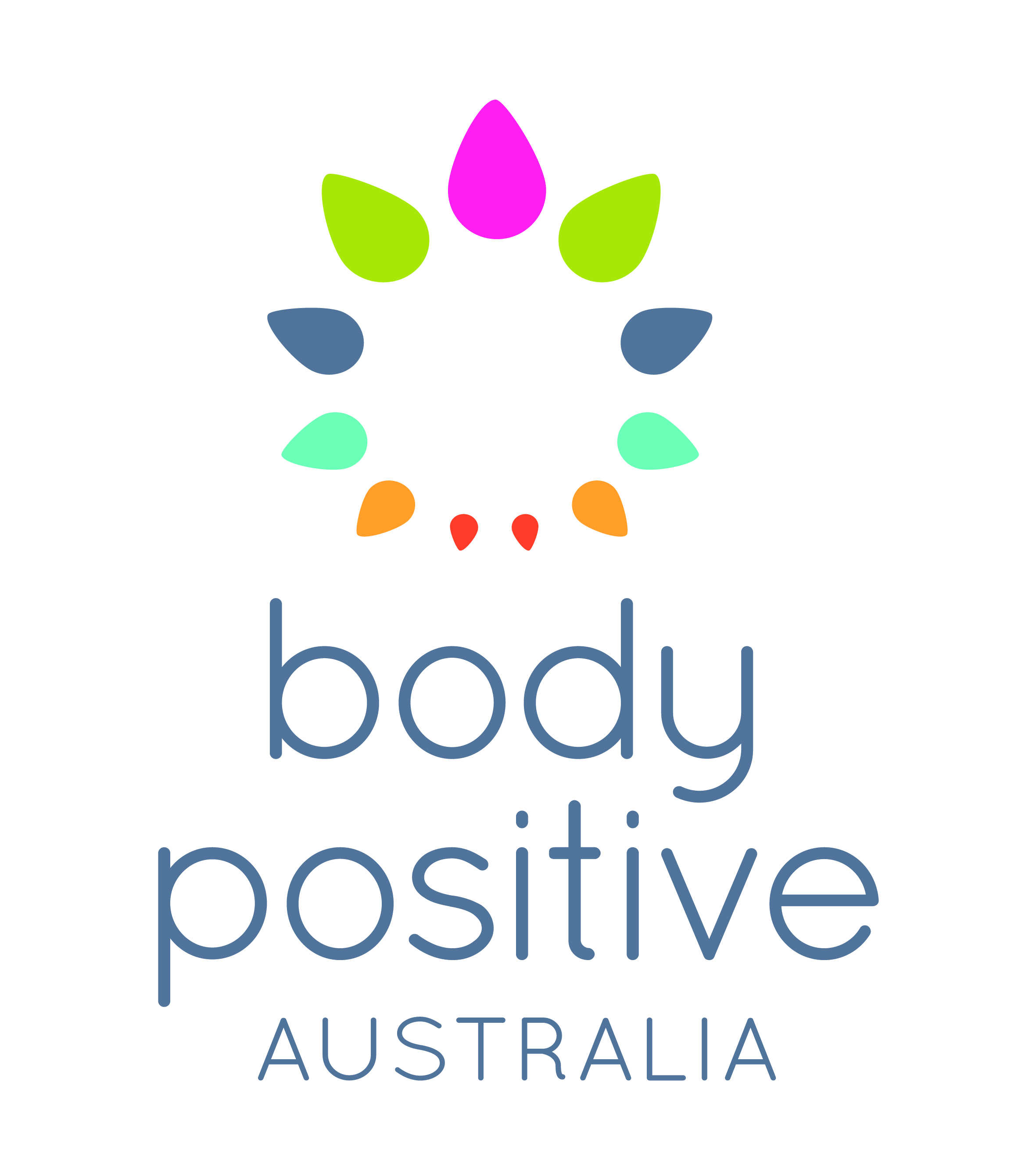 Byron Bay 2016Do you have any particular requests for workshop topics (we are happy to take requests!)Have you attended a NonDiet workshop (Fiona Sutherland, Fiona Willer)? Please tick:Yes				NoRoom requested (please mark 1st & 2nd preferences):1st Pref - 2nd Pref - After my deposit is received, I would like to pay my final balance via (please tick or indicate):1 x direct deposit (due by 1st Feb 2016)Instalments, please contact me to arrangeTerms and Conditions of Registration:A deposit of $300 will secure your place (deposits are non-refundable)Final payments are due 1st Feb 2016Retreat balances are non-refundable but are transferable (of course please talk to us if something unexpected comes up). If you are not able to make it and we have a waiting list, your place can be offered to someone else then any payments returned to you.You are responsible for any health or travel insurance during the retreatI, ____________________________________  (print/type), have read and agree with the above terms and conditions of registration for the Dietitians Retreat, 2016.Signed: ___________________________________________Or PRINT/TYPE in lieu of signature: ______________________________________________Your Details:Your Details:Name:Email:Mob:Emergency Contact (name & best number)Date of birthProfessional InformationYears of practice?Area(s) of practicePlace of practice (which hospital/clinic/group)FOR YOGA CLASSES:Medical History (anything relevant)Past or current Medical Conditions eg. InjuryIs there anything else that might be important for us to know or be aware of?Dietary requirements?